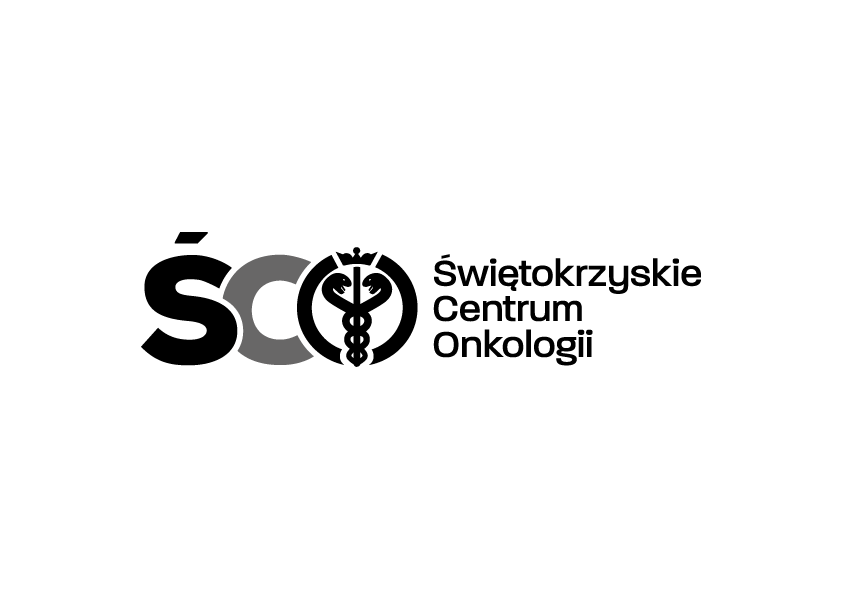 Adres: ul. Artwińskiego 3C, 25-734 Kielce  Dział Zamówień Publicznychtel.: (0-41) 36-74-474   fax.: (0-41) 36-74071/481 strona www: http://www.onkol.kielce.pl/ Email:zampubl@onkol.kielce.plIZP.2411.193.2024.MMO                                                                                               Kielce, dn. 13.08.2024 r.DO WSZYSTKICH ZAINTERESOWANYCHPYTANIA I ODPOWIEDZIDot. IZP.2411.193.2024.MMO: Zakup wraz z dostawą materiałów hydraulicznych dla działu Technicznego SCO w Kielcach.Pytanie 1 Czy zamawiający zgadza się na zastosowanie produktów równoważnych? poz. 2 bateria do wanny, ścienna, jednouchwytowa z mieszaczem - czy chodzi o baterię razem z wężem i słuchawką, czy sama bateria?Odpowiedz: Zamawiający uściśla: bateria do wanny, ścienna, jednouchwytowa z mieszaczem - razem z wężem i słuchawką.Pytanie 2 poz. 7-9, brodzik akrylowy 80x80, 90x90, prostokątny i okrągły - czy zestaw ma zawierać - brodzik, nóżki, osłonę?Odpowiedz: Zamawiający uściśla: zestaw ma zawierać – brodzik i nóżki, osłonę osobno.Pytanie 3 poz. 15 -Dźwignia do zaworu spłuczki TMW Z4836 - proszę o wskazanie producenta zaworu i dokładniejszych danych, iż dźwignia jest częścią zamienną i trzeba dokładnie ją dobrać. Odpowiedz: Zamawiający uściśla: Dźwignia z wspornikiem schwab 231613.Pytanie 4 poz. 18 -Filtr skośny wodny 1 2/4 - czy chodzi o filtr 1 1/2, bo nie ma takiej średnicy jak 1 2/4. Odpowiedz: Zamawiającemu chodzi o filtr 1 1/2.Pytanie 5 poz. 23 Głowica zaworu termostatycznego Danfoss RTD - czy chodzi o głowicę na zatrzask RAW5115? Odpowiedz: Zamawiającemu chodzi o głowicę starego typu RTD, która jest w sprzedaży.Pytanie 6 poz. 25-26, głowica zaworu 1/2 z pokrętłem woda ciepła i zimna - czy chodzi o głowicę do baterii + pokrętła na wodę zimną i ciepła? Odpowiedz: Zamawiającemu chodzi o głowicę do zaworu grzybowego.Pytanie 7 poz. 93 miska sedesowa compakt, odpływ poziomy - czy chodzi o zestaw (miska, spłuczka i deska sedesowa)? Odpowiedz: Zamawiającemu chodzi o miska, spłuczka i deska.Pytanie 8 poz. 109 - nóżki stalowe pod brodzik - proszę powiedzieć ile ma być w komplecie nóżek ( 4 czy 5), i jaki ma być zakres regulacji wysokości? Odpowiedz: Zamawiającemu chodzi o 4 szt. nóżek z regulacją do 10 cm.Pytanie 8 poz. 129-130 - otulina do izolacji rur 1/2 i 3/4 stalowych, czerwona - jaka ma być grubość ścianki otuliny? Odpowiedz: Zamawiający uściśla: otulina grubości 6 mm.Pytanie 9 poz. 172 redukcja gumowa 50/20 - nie ma redukcji gumowej o takich wymiarach, jest tylko 50/25 albo 50/32. Proszę o aktualizacje danych. Odpowiedz: Zamawiający rezygnuje z tej pozycji.Pytanie 10 poz. 209 - słuchawka natryskowa chrom z gumkami - proszę o sprecyzowanie, o jakie gumki chodzi? Odpowiedz: Zamawiającemu chodzi o gumowe wypustki tam gdzie wychodzi woda.Pytanie 11 pozycji 32. hydrofor na powierzchniowy, zbiornik w komplecie z pompą, pojemność 50 l. 1.Jakie jest maksymalne zapotrzebowanie na wodę w litrach na minutę ? 2.Jakie ciśnienie w atmosferach jest oczekiwane na wyjściu z pompy lub w miejscu poboru wody? Pomocniczą informacją dla oceny pkt. 1 i 2 będzie czy pobór wody odbywa się tylko na parterze czy również na wyższych kondygnacjach. 3.Czy pompa będzie używana także do podlewania? Jeżeli tak niezbędne jest podanie parametrów jakie wymaga system podlewania tj. wydajność w l/min i ciśnienie w atmosferach jakiego wymagają spryskiwacze? 4.Na jakiej głębokości znajduje się najniższe lustro wody mierząc w pionie od miejsca zainstalowania pompy ? Należy wziąć pod uwagę że w studni przy poborze wody jej lustro opada. Jest to parametr indywidualny właściwy dla każdego ujęcia wody. Nas interesuje na jaką głębokość najniżej opada woda w stosunku do poziomu gruntu. Parametr ten powinien podać wykonawca studni. Jeżeli pompa znajduje się wyżej niż poziom gruntu to dla uzyskania pełnej odpowiedzi na pytanie 4 należy dodać różnicę poziomów między gruntem a usytuowaniem pompy. 5.Jaka jest odległość ( w metrach) w poziomie od źródła do miejsca instalacji pompy? 6.Jaka jest średnica wewnętrzna rury ssącej między studnią a pompą? 7.Jeżeli pompa ma się znajdować w innym miejscu niż budynek z odbiornikami proszę podać jaka to jest odległość i jaka będzie średnica wewnętrzna rury którą woda będzie tłoczona do punktu odbioru.Odpowiedz: Zamawiający dopuszcza Zestaw AJ 50/60 230V Hydrofor spełnia nasze wymagania.Jednocześnie Zamawiający wyznacza nowy termin składania ofert na dzień 19.08.2024r. godz. 9:00 oraz termin otwarcia ofert na dzień 19.08.2024r. godz. 10:00.                                                                                                                                     Z poważaniem                                                                                             Kierownik Działu Zamówień Publicznych                                                                                                                                                                                                                                                                                                                                                                                                                                                                   mgr Mariusz Klimczak